     REPUBLIKA HRVATSKABRODSKO- POSAVSKA ŽUPANIJA        OPĆINA SIKIREVCI         OPĆINSKO VIJEĆEKLASA: 021-05/19-01/4URBROJ: 2178/26-02-19-1Sikirevci: 26.07.2019.god.-članovima Općinskog vijeća Općine Sikirevci, s v i m a-predsjednicima Mjesnog odbora Sikirevci i Jaruge-načelnik, zamjenik načelnika PREDMET:     17. sjednica Općinskog vijeća Općine Sikirevci- p o z i v Na temelju članka 34. stavak 2. Zakona o lokalnoj i područnoj (regionalnoj) samoupravi (“Narodne novine” br.33/01., 60/01 i 129/05.), članka 33. Statuta općine Sikirevci  i članka 55. Poslovnika Općinskog vijeća Sikirevci (“Službeni vjesnik BPŽ” br. 1/18.) , sazivam 17. sjednicu  Općinskog vijeća općine Sikirevci :	SRIJEDA, 31. srpanj 2019. godine  u 20,00 sati.	Sjednica će se održati u općinskoj zgradi ,  Ul. Lj. Gaja br. 4/a. Sikirevci.Za sjednicu se predlaže slijedeći:D N E V N I   R E D-verifikacija zapisnika s 16. sjednice Općinskog vijeća1. Polugodišnji izvještaj o izvršenju Proračuna Općine Sikirevci za 2019. godinu- opći i posebni dio, te obrazloženje izvršenja2. Prijedlog Odluke o produženu važenja strateškog plana Općine Sikirevci 2015.-2019.godine.3. Prijedlog Odluke o komunalnom redu Oćine Sikirevci4. Prijedlog Odluke o osnivanju, sastavu i stukturi postrojbe civilne zaštite Općine Sikirevci5. Pitanja, prijedlozi, razno Napomena: U slučaju nadopune dnevnog reda  Prijedlog je Odluka o donošenju II.Izmjena i dopuna PPUO Sikirevci( prijedlog u materijalima) .Molimo da se odazovete pozivu,a u slučaju spriječenosti svoj izostavnak opravdate na tel.481-215.PREDSJEDNIK OPĆINSKOG VIJEĆAJosip Matić, v.r.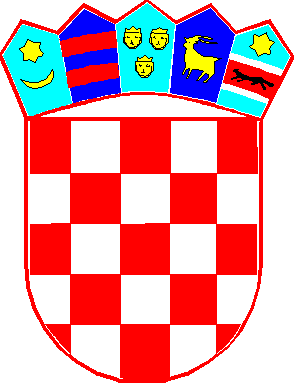 